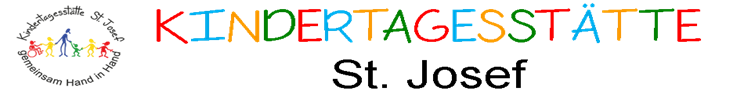 					JAHRESPLANUNG 2023/2024					18.09.2023	Beginn des warmen Mittagessens		18.09.2023 	Beginn des Mini-, Maxi- und Vorschul-Clubs		24.09.2023	Erntedankgottesdienst		20.10.2023   Herbstfest 15.00 Uhr – 17.00 Uhr (Kita endet um 15.00 Uhr) 		13.11.2023	St. Martin Andacht 16.30 Uhr			03.12.2023	Advenstmarkt		06.12.2023	Nikolaus im Kinderhaus		22.12.2023	Weihnachtsfeier im Kinderhaus (Kita endet um 13.00 Uhr)		15.01.2024  Spielzeugtag (bitte keine elekt. Spielsachen)		19.01.2024  Tag der offenen Tür ab 15.00 Uhr – 17.00 Uhr		02.02.2024	Blasiussegen im Kinderhaus 		09.02.2024	Fasching im Kinderhaus (kein warmes Mittagessen)		14.02.2024	Aschenkreuzauflegung im Kinderhaus		11.03.2024  Elternabend 17.00 – 19.00 Uhr / Osterbasteln			22.03.2024	Osterandacht / Osternestsuche im Kinderhaus 	                    	19.07.2024	Abschlußfeier der Vorschulkinder 16.30 Uhr - 22.00 Uhr		25.07.2024	Abschlußandacht 14.00 Uhr – 17.00 Uhr (Einrichtung schließt um 13.00 Uhr)		02.08.2024  Letzter Kinderhaustag (Kita endet um 13.00 Uhr)Alle Termine sind unter Vorbehalt!Es sind noch Ausflüge mit allen Kindern geplant, welche wir noch rechtzeitig im Laufe des Jahres bekannt gebenTERMINE „Gesundes Frühstück“: Dienstag 10.10.2023 / Dienstag 07.11.2023 / Dienstag 05.12.2023 / Dienstag 16.01.2024 / Dienstag 06.02.2024 / Dienstag 05.03.2024 / Dienstag 09.04.2024 / Dienstag 07.05.2024 / Dienstag 04.06.2024 / Im Juli 2024 wird das Frühstück zum Abschluss der Projektwoche „gesunde Ernährung“ stattfinden, Termin folgt noch.Kinderhaus St. Josef  Telefon-Nummer: 09604/1417	              Träger: Katholische Kirchenstiftung Oberköblitz           Vertreten durch H. H. Pfarrer Markus Ertl 						              Pfarrer-Schreyer-Str. 8			              und Kirchenpfleger H. Josef Wiesent	E-Mailadresse: g.Kindergarten@gmx.de		              92533 Wernberg-Köblitz                  						   	    